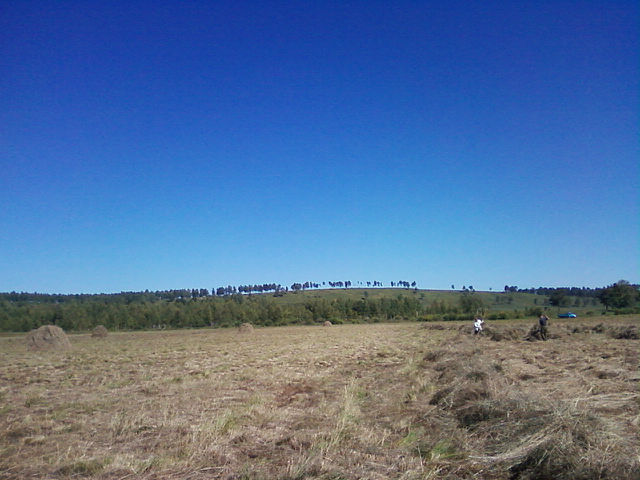 29.11.2021 г. №27Российская Федерация Иркутская областьЭхирит-Булагатский  районМУНИЦИПАЛЬНОЕ ОБРАЗОВАНИЕ  «ЗАХАЛЬСКОЕ»ДУМАРЕШЕНИЕ«Об утверждении плана работыДумы  МО «Захальское» на 2022 год»            В  соответствии с Уставом МО «Захальское» и регламентом Думы МО «Захальское»ДУМА РЕШИЛА:Одобрить план работы Думы  МО «Захальское» на 2022 год.          Приложение №1 Опубликовать решение в газете «Захальский вестник»       Глава МО «Захальское»                                       А.Н. ЧерниговПриложение № 1 к решению думы №27 от  29.12.2021  г.План работы Думы МО «Захальское» на 2022  год.1 квартал1. Внесение изменений в бюджет МО «Захальское».2. Принятие и внесение изменений в нормативные правовые акты МО «Захальское».3.  Рассмотрение  документов от прокуратуры в обязательном порядке.4.  Внесение изменений и дополнений в Устав МО «Захальское».5. О приведении НПА Думы МО «Захальское» в соответствие  с действующим законодательством.6. Иное	2 квартал1. Внесение изменений и дополнений в Устав МО «Захальское».2. Внесение изменений в бюджет МО «Захальское».3. О приведении НПА Думы МО «Захальское» в соответствие с действующим законодательством.4. О ходе подготовки к празднованию Дня Победы в ВОВ.5. Утверждение плана работы по благоустройству и санитарной очистке территории МО «Захальское» на 2022 год.6. Рассмотрение  документов от прокуратуры в обязательном порядке 7. Отчёт главы о работе органов местного самоуправления за 2021 год.8. Отчёт о бюджете МО «Захальское» за 2021 год.9. Иное3 квартал1. Внесение изменений и дополнений в Устав МО «Захальское».2. Внесение изменений в бюджет МО «Захальское».3. Принятие и внесение изменений в нормативные правовые акты МО «Захальское».4.  О подготовке поселения  к зиме.5. Рассмотрение  документов от прокуратуры в обязательном порядке6. О приведении НПА Думы МО «Захальское» в соответствие  с действующим законодательством.7. Иное4 квартал1. Внесение изменений и дополнений в Устав МО «Захальское».2. Внесение изменений в бюджет МО «Захальское».3. Рассмотрение  документов от прокуратуры в обязательном порядке4. О приведении НПА Думы МО «Захальское» в соответствие  с действующим законодательством.5.  Планирование бюджета на 2023 год.6. Иное29.12.2021г. №28РОССИЙСКАЯ ФЕДЕРАЦИЯИРКУТСКАЯ ОБЛАСТЬЭХИРИТ-БУЛАГАТСКИЙ МУНИЦИПАЛЬНЫЙ РАЙОНМУНИЦИПАЛЬНОЕ ОБРАЗОВАНИЕ «ЗАХАЛЬСКОЕ»ДУМАРЕШЕНИЕ«О БЮДЖЕТЕ МУНИЦИПАЛЬНОГООБРАЗОВАНИЯ «ЗАХАЛЬСКОЕ» НА 2022 ГОД»И ПЛАНОВЫЙ ПЕРИОД 2023-2024 ГОДЫ»Руководствуясь Бюджетным кодексом РФ, Федеральным законом 131-ФЗ от 06.10.2003 г.”Об организации общих принципов местного самоуправления в РФ’’, в соответствии с уставом МО ‘’Захальское”ДУМА РЕШИЛА:Пункт 1.Утвердить основные характеристики бюджета муниципального образования «Захальское» на . ( далее – местный бюджет):а) общий объем доходов местного бюджета на . в сумме 13643 950 рублей, в том числе межбюджетные безвозмездные поступления из областного и районного бюджета в сумме 9834 500 рублей;б) общий объем расходов местного бюджета на 2022 год  в сумме 13786 804 рублей;в) размер дефицита местного бюджета на 2022 год составит - 142 854 рублей утверждённого местного годового объёма доходов бюджета, без учета утвержденного объёма безвозмездных поступлений.Пункт 2.Утвердить основные характеристики местного бюджета на плановый период 2023 и 2024 годов:а) общий объем доходов местного бюджета на . в сумме 14980 900 рублей, в том числе межбюджетные безвозмездные поступления из областного и районного бюджета в сумме 11042 900 рублей, на 2024 год в сумме 1439 950,00. руб., безвозмездные поступления – 10153 800 руб.;б) общий объем расходов местного бюджета на 2023 год в сумме 15128 575 рублей, в том числе условно утвержденные расходы в сумме 339 572 рублей, на 2024 год – 14465 806,00 руб., в том числе условно утвержденные расходы – 695 600 руб.;в) размер дефицита местного бюджета на 2023 год составит 147 675 рублей или 3,75% утвержденного общего годового дохода местного бюджета без учета утвержденного объема безвозмездных поступлений; на 2024 год – 155 856 рубля.Пункт 3.Установить, что доходы местного бюджета, поступающие в 2022-2024 годах, формируются за счет:2.1 налоговых доходов, в том числе:а) местных налогов;б) доходов от уплаты акцизов, подлежащее распределению между бюджетами субъектов РФ и местными бюджетами с учетом установленных дифференцированных нормативов отчисления в местные бюджеты;2.2 неналоговых доходов:а) доходов, от использования имущества, находящегося в государственной и муниципальной собственности;б) прочих доходов от оказания платных услуг, оказываемых муниципальными казенными учреждениями;в) иных неналоговых доходов;2.3 безвозмездных поступлений.Пункт 4.Утвердить прогнозируемые доходы местного бюджета на . и на плановый период 2023-.г. по классификации доходов бюджетов Российской Федерации согласно приложению № 1.Пункт 5.Утвердить перечень главных администраторов доходов местного бюджета и закрепляемых за ними видов доходов местного бюджета согласно приложению № 2 к настоящему решению.Пункт 6.Утвердить источники внутреннего финансирования дефицита местного бюджета согласно приложению № 3 к настоящему решению.Пункт 7.Утвердить расходы в ведомственной классификации получателей средств бюджета муниципального образования «Захальское» согласно приложению № 4 к настоящему решению.Пункт 8.Утвердить перечень главных администраторов источников финансирования дефицита бюджета муниципального образования «Захальское» согласно приложению № 5 к настоящему решению.Пункт 9.Утвердить программу муниципальных внутренних заимствований бюджета муниципального образования «Захальское» согласно приложению № 6 к настоящему решению.Пункт 10.Установить, что в расходной части местного бюджета формируется резервный фонд администрации муниципального образования «Захальское»на 2022 год - в размере 1000 рублей;на 2023 год – в размере 1000 рублей;на 2024 год – в размере 1000 рублей.Пункт 11.Установить верхний предел муниципального внутреннего долга по состояниюна 1 января 2023 года - 142 854 рублей ,в том числе верхний предел долга по муниципальным гарантиям – 0 рублей;на 1 января 2024 года - 290 529 рублей ,в том числе в том числе верхний предел долга по муниципальным гарантиям – 0 рублей;на 1 января 2025 года - 446 385 рублей ,в том числе в том числе верхний предел долга по муниципальным гарантиям – 0 рублей.Пункт 12.Установить, что расходы на приобретение товаров, производство работ, оказание услуг для муниципальных нужд осуществляется в порядке, установленном Федеральным Законом № 44-ФЗ «О размещении заказов на поставки товаров, выполнение работ, оказание услуг для государственных и муниципальных нужд», иным законодательством.Пункт 13.Финансовый отдел МО «Захальское» в случае изменения в течение года состава и (или) функций главных администраторов доходов бюджета или администраторов источников финансирования дефицита бюджета имеет право вносить соответствующие изменения в состав закрепленных за ними КБК с последующим внесением изменений в Решение о бюджете на текущий год.Пункт 14.Установить, что при исполнении бюджета на 2022-.г. год приоритетными направлениями расходов являются:- заработная плата с начислениями на нее;- оплата услуг связи и коммунальных услуг.Пункт 15.Утвердить объем бюджетных ассигнований дорожного фонда муниципального образования «Захальское»:на 2022 год в размере 2490 350,00 рублей;на 2023 год в размере 2610 500,00 рублей;на 2024 год в размере 2819 500,00 рублей.Пункт 16.Установить общий объем условно-утвержденных расходов на плановый период:на 2023 год – 339 572 рублей;на 2024 год – 695 600 рублей.Пункт 17.Установить, что заключение получателями бюджетных средств договоров (контрактов, соглашений), исполнение которых осуществляется за счет средств местного бюджета, и их оплата в соответствии с казначейской системой исполнения местного бюджета производится в пределах доведенных им лимитов бюджетных обязательств.Принятие получателями бюджетных средств обязательств, вытекающих из договоров (контрактов, соглашений), исполнение которых осуществляется за счет местного бюджета, сверх утвержденных им лимитов бюджетных обязательств, не подлежат оплате за счет средств местного бюджета в 2022-2024 гг.Пункт 18.Установить объем межбюджетных трансфертов, предоставляемых бюджетам Российской Федерации и муниципальных образований на 2022-2024 года в сумме - 60 000 рублей;Пункт 19.Настоящее Решение вступает в силу со дня его официального опубликования, но не ранее 1 января 2022 года.Глава муниципального образования «Захальское»                                                                                       А.Н.ЧерниговПояснительная запискак решению Думы муниципального образования «Захальское» на 2022 год» и плановый период 2023-2024 гг.Формирование доходов бюджета муниципального образования «Захальское» на 2022 год произведено на основании действующего бюджетного и налогового законодательства, исходя из ожидаемых параметров исполнения бюджета на 2021 год.Ожидаемое поступление доходной части бюджета на 2022 год составит – 13643 950,00 рублей; на 2023 год - 14980 900,00 рублей;2024 год- 14309 950,00 рублей.ДоходыПрогноз поступлений сумм налога на доходы физических лиц рассчитан в соответствии с главой 23 Налогового Кодекса РФ исходя из прогнозируемого фонда оплаты труда.В соответствии со статьей 61.0. Федерального закона №120 ФЗ от 20.08.04 г. «О внесении изменений в бюджетный кодекс РФ в части регулирования межбюджетных отношений» в бюджет планируется зачислять налог на доходы физических лиц в размере 7% прогнозируемого контингента. Размер налога, удерживаемый по ставке 13%, составит на 2022 год 910 100 рублей и плановые периоды .- 911 500 руб.; .- 920650 рублей.Налог на имущество физических лиц, взимаемый по ставкам, применяемым к объектам налогообложения, расположенным в границах поселений составит на 2022 год 35 000 рублей и плановые периоды .- 37 000 руб.; .-37 000 рублей.Земельный налог рассчитан по средней кадастровой стоимости земли и прогнозируемая сумма на .составит 250 000 рублей; .- 250 000 рублей; 2024г.- 250 000 рублей.Доходы, получаемые в виде арендной платы ,а также средства от продажи права на заключение договоров аренды за земли ,находящиеся в собственности населений составит на 2022г – 54000 рублей и прогноз на .-54000 рублей; .-54000 рублей.Дотация, субвенция составит:. - 9834 500 рублей. - 11042 900 рублей. - 10153 800 рублейРасходыРасходы бюджета предусмотрены в объеме:. - 13786 950 рублей.. - 15128 575 рублей.. - 14465 806 рублей.Расходы по разделу «Общегосударственные вопросы»Планируемый объем бюджетного финансирования по разделу «Общегосударственные вопросы» установленна восемь (8) месяцев 2022 год в сумме: 6642 867 рублей.на восемь (8) месяцев 2023 год в сумме: 6642 867 рублейна семь (7) месяцев 2024 год в сумме: 4622 625 рублейРасходы, связанные с обеспечением деятельности органов исполнительной власти поселения отражены в подразделах 04, 02.Резервный фонд сформирован в объеме:. - 1000 рублей.. - 1000 рублей.. - 1000 рублей.Расходы по разделу «Национальная оборона»Расходы, связанные с осуществлением первичного воинского учета составят:. - 143 400 рублей.. - 148 400 рублей. - 153 700 рублейРасходы по разделу «Культура, кинематография и средства массовой информации»В данном разделе учтены расходы 2022-2024 годов на содержание сельских клубов и библиотек муниципального образования в сумме 2022 год в сумме: 4273 326 рублей;на восемь (8) месяцев 2023 год в сумме: 4917 986 рублей;на семь (7) месяцев 2024 год в сумме: 3920 686 рублей.Вывод:Так на 2022 год по разделу «Культура, кинематография и средства массовой информации» расходы запланированы в полном объеме только по заработной плате и начислении на нее; на десять месяцев на 2023 год, на 2024 год на восемь месяцев.Расходы по разделу «Общегосударственные вопросы» 2022 год запланировано на восемь месяцев; на 2023 год -на восемь месяцев; на 2024 год –на семь месяцев, т.е деньги на исполнение муниципальных полномочий отсутствуют.Приложение №1"О бюджете муниципального образованияЗахальское" на 2022 год и плановыйпериод 2023 -2024 гг"Решение Думы №28 от29.12.2021 г.Доходы бюджета МО "Захальское" на 2022 год и плановый период 2023 -2024 гг.Приложение №2к решению думы №28 от 29 12 "О бюджете муниципального образования"Захальское"на 2022 год и плановыйпериод 2023-2024годов"Главные администраторы доходов муниципального образования "Захальское" на .и плановый период 2023-2024 гг.Приложение №3к решению думы №28 от 29 12 "О бюджете муниципального образования"Захальское"на 2022 год и плановыйпериод 2023-2024годов"Источники внутреннего финансирования дефицита бюджета муниципального образования "Захальское" на 2022 год и на плановый период 2023 и 2024 годовПриложение №4к решению думы №28 от 29 12 "О бюджете муниципального образования"Захальское"на 2022 год и плановыйпериод 2023-2024годов"ВЕДОМСТВЕННАЯ СТРУКТУРА РАСХОДОВ БЮДЖЕТА МУНИЦИПАЛЬНОГО ОБРАЗОВАНИЯ "ЗАХАЛЬСКОЕ" НА .и ПЛАНОВЫЙ ПЕРИОД 2023-2024 ГГ.Приложение №5к решению думы №28 от 29 12 "О бюджете муниципального образования"Захальское"на 2022 год и плановыйпериод 2023-2024годов"Перечень главных администраторов источников финансирования дефицита бюджета муниципального образования "Захальское" по кодам классификации источников финансирования дефицита бюджета на 2022год и на плановый период 2023 и 2024 годов "Приложение №6к решению думы №28 от 29 12 "О бюджете муниципального образования"Захальское" на 2022 год и плановыйпериод 2023-2024годов"ПРОГРАММА МУНИЦИПАЛЬНЫХ ВНУТРЕННИХ ЗАИМСТВОВАНИЙ МУНИЦИПАЛЬНОГО ОБРАЗОВАНИЯ "ЗАХАЛЬСКОЕ" НА 2022 ГОД И НА ПЛАНОВЫЙ ПЕРИОД 2023 И 2024 ГОДОВ29.12.2021 Г. №29РОССИЙСКАЯ ФЕДЕРАЦИЯИРКУТСКАЯ ОБЛАСТЬЭХИРИТ-БУЛАГАТСКИЙ РАЙОНМУНИЦИПАЛЬНОЕ ОБРАЗОВАНИЕ «ЗАХАЛЬСКОЕ»ДУМАРЕШЕНИЕ«О вынесении на публичные слушания проекта решения «О внесенииизменений в Устав МО «Захальское»           В соответствии с Федеральным законом от 06.10.2003г. №131-ФЗ «Об общих принципах организации местного самоуправления в Российской Федерации» Дума МО «Захальское»,  ДУМАРЕШИЛА:I. В порядке, установленном Федеральным законом от 21.07.2005 г. № 97-ФЗ «О государственной регистрации  Уставов муниципальных образований», вынести муниципальный правовой акт о внесении изменении в Устав муниципального образования на публичные слушания. Назначить публичные слушания по прилагаемому проекту решения Думы МО «Захальское» поселения «О внесении изменений и дополнений в Устав МО «Захальское» на  08.02.2022 года в 15.00 часов в п. Свердлово по адресу: ул. Советская,  д. 19 здание дома культуры.
II. Опубликовать итоговый документ публичных слушаний - Заключение по проекту решения Думы муниципального образования «Захальское» «О внесении изменений и дополнений в устав муниципального образования «Захальское» в газете «Захальский вестник»Глава МО «Захальское»                                                       А.Н. Чернигов Приложение к решению Думы №29 от 29.12.2021 г. РОССИЙСКАЯ ФЕДЕРАЦИЯИРКУТСКАЯ ОБЛАСТЬЭХИРИТ-БУЛАГАТСКИЙ РАЙОНМУНИЦИПАЛЬНОЕ ОБРАЗОВАНИЕ«ЗАХАЛЬСКОЕ»ДУМАРЕШЕНИЕО ВНЕСЕНИИ ИЗМЕНЕНИЙ В УСТАВМУНИЦИПАЛЬНОГО ОБРАЗОВАНИЯ «ЗАХАЛЬСКОЕ»	В соответствии со ст. 7, 35,44 Федерального закона от 06.10.2003 №131-ФЗ «Об общих принципах организации местного самоуправления в Российской Федерации», Дума муниципального образования «Захальское»РЕШИЛА:Внести в Устав муниципального образования «Захальское» следующие изменения:1.1. пункт 7 статьи 17 Устава изложить в следующей редакции»:«7. Порядок организации и проведения публичных слушаний определяется нормативными правовыми актами Думы Поселения и должен предусматривать заблаговременное оповещение жителей муниципального образования о времени и месте проведения публичных слушаний, заблаговременное ознакомление с проектом муниципального правового акта, в том числе посредством его размещения на официальном сайте органа местного самоуправления в информационно-телекоммуникационной сети «Интернет» или в случае, если орган местного самоуправления не имеет возможности размещать информацию о своей деятельности в информационно-телекоммуникационной сети «Интернет», на официальном сайте Администрации муниципального образования «Захальское» с учетом положений Федерального закона от 9 февраля 2009 года №8-ФЗ «Об обеспечении доступа к информации о деятельности государственных органов и органов местного самоуправления» (далее в настоящей статье - официальный сайт), возможность представления жителями муниципального образования своих замечаний и предложений по вынесенному на обсуждение проекту муниципального правового акта, в том числе посредством официального сайта, другие меры, обеспечивающие участие в публичных слушаниях жителей муниципального образования, опубликование (обнародование) результатов публичных слушаний, включая мотивированное обоснование принятых решений, в том числе посредством их размещения на официальном сайте.»;1.2. в пункте 8 статьи 17 Устава слова «, порядок организации и проведения которых определяется нормативным правовым актом представительного органа муниципального образования с учетом положений законодательства» заменить словами «в соответствии с законодательством»;1.3. пункт 17 части 2 статьи 47.1. Устава исключить;1.4. Статью 71.1. Устава изложить в следующей редакции:«Статья 71.1. Муниципальный контроль1. Органы местного самоуправления муниципального образования «Захальское» организуют и осуществляют муниципальный контроль за соблюдением требований, установленных муниципальными правовыми актами, принятыми по вопросам местного значения, а в случаях, если соответствующие виды контроля отнесены федеральными законами к полномочиям органов местного самоуправления, также муниципальный контроль за соблюдением требований, установленных федеральными законами, законами Иркутской области.Муниципальный контроль подлежит осуществлению при наличии в границах муниципального образования «Захальское» объектов соответствующего вида контроля.2. Определение органов местного самоуправления муниципального образования «Захальское», наделенных полномочиями по осуществлению муниципального контроля, установление их организационной структуры, полномочий, функций, порядка их деятельности и определение перечня должностных лиц указанных органов местного самоуправления и их полномочий осуществляются в соответствии с Положением о муниципальном контроле, утверждаемым Думой муниципального образования «Захальское».3. Организация и осуществление видов муниципального контроля регулируются Федеральным законом от 31 июля 2020 года №248-ФЗ «О государственном контроле (надзоре) и муниципальном контроле в Российской Федерации».».2. В порядке, установленном Федеральным законом от 21.07.2005г. №97-ФЗ «О государственной регистрации Уставов муниципальных образований», предоставить муниципальный правовой акт о внесении изменений в Устав муниципального образования «Захальское» на государственную регистрацию в Управление Министерства юстиции Российской Федерации по Иркутской области в течении 15 дней.3. Главе муниципального образования «Захальское» опубликовать муниципальный правовой акт муниципального образования «Захальское» после государственной регистрации в течении 7 дней и направить в Управление Министерства юстиции Российской Федерации по Иркутской области сведения об источнике и о дате официального опубликования (обнародования) муниципального правового акта муниципального образования «Захальское» для включения указанных сведений в государственный реестр уставов муниципальных образований Иркутской области в 10-дневный срок.4. Настоящее решение вступает в силу после государственной регистрации и опубликования в газете «Захальский вестник».Глава муниципального образования «Захальское»  			                                                          А.Н.Чернигов 29.12.2021 г. №30РОССИЙСКАЯ ФЕДЕРАЦИЯИРКУТСКАЯ ОБЛАСТЬЭХИРИТ-БУЛАГАТСКИЙ РАЙОНМУНИЦИПАЛЬНОЕ ОБРАЗОВАНИЕ «ЗАХАЛЬСКОЕ»ДУМАРЕШЕНИЕ«О ВНЕСЕНИИ ИЗМЕНЕНИЙ В РЕШЕНИЕ ДУМЫ МО «ЗАХАЛЬСКОЕ» ОТ 25.12.2020 Г. № 25 «О БЮДЖЕТEМО «ЗАХАЛЬСКОЕ» НА .И ПЛАНОВЫЙПЕРИОД 2022-2023 ГГ»Руководствуясь Бюджетным кодексом РФ, Федеральным законом 131-ФЗ от 06.10.2003г. "ОБ организации общих принципов местного самоуправления в РФ", в соответствии с Уставом МО "Захальское", Дума муниципального образования "Захальское"РЕШИЛА:1. Внести изменения в решение Думы от 25.12.2021 г.:1.1.Пункт 1 изложить в следующей редакции: «Утвердить основные характеристики бюджета муниципального образования «Захальское» на 2021 год по расходам в сумме 17393 433,61 рублей и доходам в сумме 15683 294 рублей, в том числе безвозмездные поступления из областного и районного бюджета в сумме 11918 000 рублей.Установить предельный размер дефицита бюджета в сумме 1710139,61 тыс. рублей.1.2. Пункт 3 утвердить распределение доходов муниципального образования на . согласно приложению № 1.1.3. Пункт 6 утвердить расходы бюджета муниципального образования на 2021 год по разделам, подразделам ,целевым статьям расходов ,видам расходов функциональной классификации расходов бюджета РФ согласно приложению 4.2. Опубликовать данное решение Думы в газете "Захальский Вестник"Глава МО "Захальское"А Н.ЧерниговПояснительная запискак решению Думы МО «Захальское»«О внесении изменений в бюджет МО «Захальское» на .От 29.12.2021 г. №Внесение изменений в бюджет МО «Захальское» на . производится в соответствии с бюджетным законодательством и нормативно-правовыми актами муниципального образования «Захальское»В бюджет МО «Захальское» вносятся следующие измененияпо доходам:-в связи с увеличением налога на доходы физических лиц по коду 182 1 01 0201001 1000110 на 94 984 рублей;-в связи с увеличением единого сельскохозяйственного налога по коду 182 1 05 0301001 1000110 на 16 410 рублей;-в связи с уменьшением земельного налога с организаций, обладающим земельным участком ,расположенным в границах сельских поселений по коду 182 1 06 06000 00 0000110 на 40 000 рубля;-в связи с увеличением налога на доходы от реализации имущества, находящегося в оперативном управлении учреждений, находящихся в ведении органов по коду 026 1 14 02052 10 0000410 на 22 000 рублей;-в связи с уменьшением дотации бюджетам поселений на выравнивание бюджетной обеспеченности из районного бюджета, по коду 030 2 02 15001 10 0000150 на 400 рублей;-в связи с увеличением дотации бюджетам поселений на выравнивание бюджетной обеспеченности из районного бюджета, по коду 030 2 02 16001 10 0000150 на 1182 200 рублей;по расходамв связи с увеличением доходной части увеличиваются расходы:-по разделу «Функционирование Правительства Российской Федерации, высших исполнительных органов государственной власти субъектов Российской Федерации, местных администраций»026 0102 91101 90110 120–192 860 руб.026 0104 91 102 90110 120–364762,44 руб.026 0104 91 102 90120 244–172024,56 руб.-по разделу «Национальная безопасность»026 0310 79501 90140 244– (-9000) руб.-по разделу «Другие вопросы в сфере жилищно-коммунального комплекса»026 0505 91507 90150 244–337 640 руб.-по разделу «Межбюджетные трансферты общего характера бюджетам субъектов РФ и муниципальных образований»026 1403 91809 90170 540–(- 23 520) руб.по разделу «Культура и кинематография»027 0801 9171090310 110–119 422 руб.027 0801 9171090320 244–51 999 руб.027 0801 9171190310 110–69 006 руб.Приложение №1"О бюджете муниципального образования"Захальское" на 2021 год и плановыйпериод 2022 -2023 гг."Решение Думы №30 от 29.12.2021 г.Доходы бюджета МО "Захальское" на 2021 год и плановый период 2022 -2023 гг.Приложение №4"О бюджете муниципального образования"Захальское" на 2021 год и плановыйпериод 2022 -2023 гг."Решение Думы №30 от 29.12.2021 г.Распределение бюджетных ассигнований по разделам, подразделам, целевым статьям и видам расходов классификации расходов бюджетов в ведомственной структуре расходов бюджета муниципального образования "Захальское" на 2021 год и плановый период 2022 и 2023 годыАдрес редакции: Иркутская область Эхирит-Булагатский район п. Свердлово ул. Советская д. 19 тел.(факс) 8(39541) 24421Учредитель—Дума МО «Захальское»Главный редактор—Чернигов А.Н.Тираж—50 экз.  Подписано в печать  29.12.2021 г. Цена—бесплатноГазета отпечатана в администрации МО «Захальское»Наименование2022год2023 год2024 год000 1 00 00000 00 0000 000ДОХОДЫ380945039380004156150182 1 01 00000 00 0000 000Налоги на прибыль910100911500920650182 1 01 01000 00 0000 000Налоги на прибыль182 1 01 02000 01 0000 110Налог на доходы физических лиц910100911500920650182 1 01 02010 01 0000 110Налог на доходы физических лиц с доходов, источником которых является налоговый агент, за исключением доходов, в отношении которых исчисление и уплата налога осуществляются в соответствии со статьями 227, 2271 и 228 Налогового кодекса Российской Федерации (сумма платежа (перерасчеты, недоимка и задолженность по соответствующему платежу, в том числе по отмененному)910100911500920650182 1 01 02010 01 1000 110Налог на доходы физических лиц с доходов, источником которых является налоговый агент, за исключением доходов, в отношении которых исчисление и уплата налога осуществляются в соответствии со статьями 227, 2271и 228 Налогового кодекса Российской Федерации (сумма платежа (перерасчеты, недоимка и задолженность по соответствующему платежу, в том числе по отмененному)910100911500920650182 1 03 00000 00  0000 000Налоги на товары, (работы, услуги), реализуемые на территории Российской Федерации249035026105002819500182 1 03 02000 01 0000 000Акцизы по подакцизным товарам (продукции),производимым на территории Российской Федерации249035026105002819500182 1 03 02230 01 0000 110 Доходы от уплаты акцизов на дизельное топливо, подлежащее распределению между бюджетами субъектов Российской Федерации и местными бюджетами с учетом установленных дифференцированных нормативов отчислений в местные бюджеты112596011679301241390182 1 03 02240 01 0000 110 Доходы от уплаты акцизов на моторные масла для дизельных и (или) карбюраторных (инжекторных) двигателей, подлежащие распределению между бюджетами субъектов Российской Федерации и местными бюджетами с учетом установленных дифференцированных нормативов отчислений в местные бюджеты624065407180182 1 03 02250 01 0000 110 Доходы от уплаты акцизов на автомобильный бензин, подлежащие распределению между бюджетами субъектов Российской Федерации и местными бюджетами с учетом установленных дифференцированных нормативов отчислений в местные бюджеты149934015807501730240182 1 03 02260 01 0000 110 Доходы от уплаты акцизов на прямогонный бензин, подлежащие распределению между бюджетами субъектов Российской Федерации и местными бюджетами с учетом установленных дифференцированных нормативов отчислений в местные бюджеты-141190-144720-159310182 1 05 00000 00 0000 000Налоги на совокупный доход700007500075000182 1 05 03000 01 0000 110Единый сельскохозяйственный налог700007500075000182 1 06 00000 00 0000 000Налоги на имущество285000287000287000182 1 06 01030 10 0000 110Налог на имущество физических лиц, взимаемый по ставкам, применяемым к объектам налогообложения, расположенным в границах поселений350003700037000182 1 06 06000 00 0000 110Земельный налог250000250000250000182 1 06 06033 10 1000 110Земельный налог с организаций, обладающих земельным участком, расположенным в границах сельских поселений (сумма платежа)800008000080000182 1 06 06043 10 0000 110Земельный налог, с физических лиц, обладающих земельным участком, расположенным в границах сельских поселений170000170000170000026 1 11 00000 00 0000 000Доходы от использования имущества, находящегося в государственной и муниципальной собственности.540005400054000026 1 11 05013 10 0000 120Доходы, получаемые в виде арендной платы за земельные участки, государственная собственность на которые не разграничена и которые расположены в границах поселений, а также средства от продажи права на заключение договоров аренды указанных земельных участков.026 1 11 05025 10 0000 120Доходы, получаемые в виде арендной платы, а также средства от продажи права на заключение договоров аренды за земли, находящиеся в собственности поселений (за исключений земельных участков муниципальных бюджетных и автономных учреждений)540005400054000ИТОГО СОБСТВЕННЫХ ДОХОДОВ:380945039380004156150030 2 00 00000 00 0000 000БЕЗВОЗМЕЗДНЫЕ ПОСТУПЛЕНИЯ98345001104290010153800030 2 02 00000 00 0000 150Безвозмездные поступления от других бюджетов бюджетной системы Российской Федерации98345001104290010153800030 2 02 10000 00 0000 150Дотации бюджетам бюджетной системы Российской Федерации906500094972009600000030 2 02 15001 10 0000 150Дотации бюджетам сельских поселений на выравнивание бюджетной обеспеченности906500094972009600000в том числе:Дотации бюджетам поселений на выравнивание бюджетной обеспеченности из областного бюджета030 2 02 16001 10 0000 150Дотации бюджетам поселений на выравнивание бюджетной обеспеченности из районного бюджета906500094972009600000030 2 02 20000 00 0000 150 Субсидии бюджетам субъектов Российской Федерации и муниципальных образований (межбюджетные субсидии)6260001397300400000030 2 02 29999 10 0000 150Субсидия на реализацию мероприятий перечня проектов народных инициатив626000400000400000030 2 02 25467 10 0000 150Субсидия на обеспечение развития и укрепления материально-технической базы домов культуры в населенных пунктах с числом жителей до 50 тысяч человек на 2022 и 2023 годы997300030 2 02 30000 00 0000 150Субвенции от других бюджетов бюджетной системы Российской Федерации143500148400153800030 2 02 35118 00 0000 150Субвенции бюджетам на осуществление первичного воинского учета на территориях, где отсутствуют военные комиссариаты142800147700153100856Субвенции бюджетам сельских поселений на осуществление первичного воинского учета на территориях, где отсутствуют военные комиссариаты142800147700153100030 2 02 30024 00 0000 150Субвенции местным бюджетам на выполнение передаваемых полномочий субъектов Российской Федерации030 2 02 30024 10 0000 150Осуществление областного государственного полномочия по определению перечня должностных лиц органов местного самоуправления, уполномоченных составлять протоколы, об административных правонарушениях, предусмотренных отдельными законами Иркутской области об административной ответственности.700700700030 2 02 49999 10 0000 150Прочие межбюджетные трансферты, передаваемые бюджетамВСЕГО ДОХОДОВ13643950,001498090014309950Дефицит 3,75% от собст142854,00147675,00155856,00ИТОГО13786804,0015128575,0014465806,00Код администратораКБК доходовНаименование доходаФинансовый отдел администрации муниципального образования "Захальское"Финансовый отдел администрации муниципального образования "Захальское"Финансовый отдел администрации муниципального образования "Захальское""0301 17 01050 10 0000 180Невыясненные поступления, зачисляемые в бюджеты сельских поселений."0302 02 15001 10 0000 150Дотации бюджетам сельских поселений на выравнивание бюджетной обеспеченности"0302 02 15002 10 0000 150Дотации бюджетам сельских поселений на поддержку мер по обеспечению сбалансированности бюджетов"0302 02 16001 10 0000 150Дотации бюджетам сельских поселений на выравнивание бюджетной обеспеченности из бюджетов муниципальных районов"0302 02 29999 10 0000 150Прочие субсидии бюджетам сельских поселений"0302 02 30024 10 0000 150Субвенции бюджетам сельских поселений на выполнение передаваемых полномочий субъектов Российской Федерации"0302 02 35118 10 0000 150Субвенции бюджетам сельских поселений на осуществление первичного воинского учета на территориях, где отсутствуют военные комиссариаты"0302 02 49999 10 0000 150Прочие межбюджетные трансферты, передаваемые бюджетам сельских поселений"0302 08 05000 10 0000 150Перечисления из бюджетов сельских поселений (в бюджеты поселений), для осуществления возврата (зачета) излишне уплаченных или излишне взысканных сумм налогов, сборов и иных платежей, а также сумм процентов за несвоевременное осуществление такого возврата и процентов начисленных на излишне взысканные суммы.Администрация муниципального образования "Захальское"Администрация муниципального образования "Захальское"Администрация муниципального образования "Захальское"Код администратораКБК доходовНаименование дохода"0261 14 02052 10 0000 410Доходы от реализации имущества, находящегося в оперативном управлении учреждений, находящегося в ведении органов."0261 16 10032 10 0000 140Прочее возмещение ущерба, причиненного муниципальному имуществу сельского поселения (за исключением имущества, закрепленного за муниципальными бюджетными (автономными) учреждениями, унитарными предприятиями"0261 11 05025 10 0000 120Доходы, получаемые в виде арендной платы, а также средства от продажи права на заключение договоров аренды за земли, находящиеся в собственности сельских поселений (за исключением земельных участков муниципальных бюджетных и автономных учреждений)"0261 17 01050 10 0000 180Невыясненные поступления, зачисляемые в бюджеты сельских поселений."0261 14 02052 10 0000 410Доходы от реализации имущества, находящегося в оперативном управлении учреждений, находящегося в ведении органов управления сельского поселения (за исключением имущества муниципальных бюджетных и автономных учреждений)в части реализации основных средств по указанному имуществу."0261 17 05050 10 0000 180Прочие неналоговые доходы бюджетов сельских поселенийКод главного администратораНаименованиеКод2022 год2023 год2024 годО3ОИсточники внутреннего финансирования дефицита бюджета000 01 00 00 00 00 0000 000142 854,00147 675,00155 856,00О3ОКредиты кредитных организаций в валюте Российской Федерации000 01 02 00 00 00 0000 000142 854,00147 675,00155 856,00О3ОПривлечение кредитов от кредитных организаций в валюте Российской Федерации000 01 02 00 00 00 0000 700142 854,00290 529,00303 531,00О3ОПривлечение кредитов от кредитных организаций бюджетами сельских поселений в валюте Российской Федерации000 01 02 00 00 10 0000 710142 854,00290 529,00303 531,00О3ОПогашение кредитов, предоставленных кредитными организациями в валюте Российской Федерации000 01 02 00 00 00 0000 8100,00-142 854,00-147 675,00Погашение бюджетами сельских поселений кредитов от кредитных организаций в валюте Российской Федерации000 01 02 00 00 10 0000 8100,00-142 854,00-147 675,00Изменение остатков средств на счетах по учету средств бюджетов000 01 05 00 00 00 0000 0000,000,000,00Увеличение остатков средств бюджетов000 01 05 00 00 00 0000 500-13 786 804,00-15 128 575,00-14 465 806,00Увеличение прочих остатков средств бюджетов000 01 05 02 00 00 0000 500-13 786 804,00-15 128 575,00-14 465 806,00Увеличение прочих остатков денежных средств бюджетов000 01 05 02 01 00 0000 510-13 786 804,00-15 128 575,00-14 465 806,00Увеличение прочих остатков денежных средств бюджетов сельских поселений000 01 05 02 01 10 0000 510-13 786 804,00-15 128 575,00-14 465 806,00Уменьшение остатков средств бюджетов000 01 05 00 00 00 0000 60013 786 804,0015 128 575,0014 465 806,00Уменьшение прочих остатков средств бюджетов000 01 05 02 00 00 0000 60013 786 804,0015 128 575,0014 465 806,00Уменьшение прочих остатков денежных средств бюджетов000 01 05 02 01 00 0000 61013 786 804,0015 128 575,0014 465 806,00Уменьшение прочих остатков денежных средств бюджетов сельских поселений000 01 05 02 01 10 0000 61013 786 804,0015 128 575,0014 465 806,00Иные источники внутреннего финансирования дефицитов бюджетов000 01 06 00 00 00 0000 0000,000,000,00Коды ведомственной классификацииКоды ведомственной классификацииКоды ведомственной классификацииКоды ведомственной классификацииКоды ведомственной классификации...Наименованиеглаваразделподразделцелевая статья расходоввид расходов...Администрация МО "Захальское"О2613786804,0014789003,0013770206,00ОБЩЕГОСУДАРСТВЕННЫЕ ВОПРОСЫО26О1ООООО ОО ООООО6 191 62867111176475220Функционирование высшего должностного лица субъекта Российской Федерации и муниципального образованияО26О1О2ООО ОО ООООО166484816658481664848Не программные расходы органов государственной власти субъекта Российской Федерации муниципального образованияО26О1О291 0 00 00000000166484816658481664848Руководство и управление в сфере установленных функций органов государственной власти субъектов Российской Федерации и муниципального образованияО26О1О291 1 00 00000000166484816658481664848Глава муниципального образованияО26О1О291 1 01 00000000166484816658481664848Расходы на выплаты по оплате труда ОМСУО26О1О291 1 01 90110000166484816658481664848Расходы на выплаты персоналу в целях обеспечения выполнения функций муниципальными органами, казенными учреждениями, органами управления государственными внебюджетными фондамиО26О1О291 1 01 90110100166484816658481664848Расходы на выплаты персоналу государственных (муниципальных) органовО26О1О291 1 01 90110120166484816658481664848Фонд оплаты труда государственных (муниципальных) органовО26О1О291 1 01 90110121127822112792211278453Взносы по обязательному социальному страхованию на выплаты денежного содержания и иные выплатыО26О1О291 1 01 90110129386627386627386395Функционирование Правительства Российской Федерации, высших исполнительных органов государственной власти субъектов Российской Федерации, местных администраций.О26О1О4ООО ОО ООООО452578050442694809372Расходы на выплаты по оплате труда ОМСУО26О1О491 1 02 90110000452578050442694809372Расходы на выплаты персоналу в целях обеспечения выполнения функций муниципальными органами, казенными учреждениями, органами управления государственными внебюджетными фондамиО26О1О491 1 02 90110000452578050442694809372Расходы на выплаты персоналу государственных (муниципальных) органовО26О1О491 1 02 90110120343588041542694049372Фонд оплаты труда государственных (муниципальных) органовО26О1О491 1 02 90110121264073432065142868295Взносы по обязательному социальному страхованию на выплаты денежного содержания и иные выплатыО26О1О491 1 02 901101297951469477551181077Расходы на обеспечение функций ОМСУО26О1О491 1 02 901200001089900890000760000Закупка товаров работ, услуг для муниципальных нуждО26О1О491 1 02 901202001089900890000760000Иные закупки товаров, работ и услуг для муниципальных нуждО26О1О491 1 02 901202401089900890000760000Закупка товаров, работ, услуг в сфере информационно-коммуникационных технологийО26О1О491 1 02 90120242100001000010000Прочая закупка товаров, работ и услуг для муниципальных нуждО26О1О491 1 02 90120244379900250000250000Закупка энергетических ресурсовО26О1О491 1 02 90120247700000630000500000Иные бюджетные ассигнованияО26О1О491 1 02 90120800000Уплата налогов, сборов и иных платежейО26О1О491 1 02 90120850000Уплата налога на имущество организаций  и земельного налогаО26О1О491 1 02 90120852Уплата иных платежейО26О1О491 1 02 90120853Резервные фонды исполнительных органов государственной власти (местных администраций)О26О11191 1 13 00000ООО100010001000Обеспечение непредвиденных расходов за счет средств резервного фондаО26О11191 1 13 90130100010001000Иные бюджетные ассигнованияО26О11191 1 13 90130800100010001000Резервные средстваО26О11191 1 13 90130870100010001000Другие общегосударственные вопросыО26О113ООО ОО ООООО700700700Закупка товаров работ, услуг для муниципальных нуждО26О11391 2 04 73150200700700700Иные закупки товаров, работ и услуг для муниципальных нуждО26О11391 2 04 73150240700700700Прочая закупка товаров, работ и услуг для муниципальных нуждО26О11391 2 04 73150244700700700Национальная оборонаО26О2ООООО ОО ООООО142800147700153100Мобилизационная и вне воинсковая подготовка О26О2О391 2 00 00000ООО142800147700153100Осуществление первичного воинского учета на территории где отсутствует военн.комис.О26О2О391 2 00 00000ООО142800147700153100Осуществление перичного воинского учета на территории где отсутствует военн.комис.О26О2О391 2 05 51180ООО142800147700153100Расходы на выплаты персоналу в целях обеспечения выполнения функций муниципальными органами, казенными учреждениями, органами управления государственными внебюджетными фондамиО26О2О391 2 05 51180100129800134800139100Расходы на выплаты персоналу муниципальных органовО26О2О391 2 05 51180120129800134800139100Фонд оплаты труда государственных (муниципальных) органовО26О2О391 2 05 5118012199693103533106836Взносы по обязательному социальному страхованию на выплаты денежного содержания и иные выплатыО26О2О391 2 05 51180129301073126732264Закупка товаров работ, услуг для муниципальных нуждО26О2О391 2 05 51180200130001290014000Иные закупки товаров, работ и услуг для муниципальных нуждО26О2О391 2 05 51180240130001290014000Закупка товаров, работ, услуг в сфере информационно-коммуникационных технологийО26О2О391 2 05 51180242200020002000Прочая закупка товаров, работ и услуг для муниципальных нуждО26О2О391 2 05 51180244110001090012000Защита населения и территории от чрезвычайных ситуаций природного и техногенного характера ,пожарная безопасностьО26О3ООООО ОО ООООО100000Правоохранительная деятельностьО26О3ООООО ОО ООООО100000Защита населения и территории от чрезвычайных ситуаций природного и техногенного характера, гражданская оборонаО26О31О79 5 01 90140ООО100000Прочие долгосрочные муниципальные программы "Обеспечение мер пожарной безопасности  в МО "Захальское"на 2019 -2023 гг."О26О31О79 5 01 90140ООО100000Закупка товаров работ, услуг для муниципальных нуждО26О31О79 5 01 90140200100000Иные закупки товаров, работ и услуг для муниципальных нуждО26О31О79 5 01 90140240100000Прочая закупка товаров, работ и услуг для муниципальных нуждО26О31О79 5 01 901402441000Дорожное хозяйство (дорожные фонды)О26О4О9ООО ОО ООООО249035026105002819500Поддержка дорожного хозяйстваО26О4О979 5 01 00000ООО249035026105002819500Программа комплексного развития транспортной инфраструктуры МО "Захальское" на 2018-2032 гг"О26О4О979 5 01 90240249035026105002819500Закупка товаров работ, услуг для муниципальных нуждО26О4О979 5 01 90240200249035026105002819500Иные закупки товаров, работ и услуг для муниципальных нуждО26О4О979 5 01 90240240249035026105002819500Прочая закупка товаров, работ и услуг для муниципальных нужд (АКЦИЗЫ)О26О4О979 5 01 90240244249035026105002819500Прочая закупка товаров, работ и услуг для муниципальных нуждО26О4О979 5 01 90240244Реализация мероприятий перечня народных инициатив расходы за счет средств местного бюджета- дороги (установка дорожных знаков и нанесение дорожной разметки по ул.Советская п.Свердлово)О26О4О9ООО ОО ООООО626000400000400000Закупка товаров работ, услуг для муниципальных нуждО26О4О991 4 01 00000200626000400000400000Иные закупки товаров, работ и услуг для муниципальных нуждО26О4О991 4 01 S2370240626000400000400000Прочая закупка товаров, работ и услуг для муниципальных нуждО26О4О991 4 01 S2370244626000400000400000Другие вопросы в области национальной экономикиО26О4ООООО ОО ООООО1 00000Муниципальная программа "Градостроительная политика на территории муниципального образования "Захальское" на 2018-2023 гг"О26О41279 5 03 901402001 00000Иные закупки товаров, работ и услуг для муниципальных нуждО26О41279 5 03 901402401 00000Прочая закупка товаров, работ и услуг для муниципальных нуждО26О41279 5 03 901402441 000Комплексное развитие систем коммунальной инфраструктуры на территории муниципального образования "Захальское" на 2014-2022 годы"О26О5О2ООО ОО ООООО000Закупка товаров работ, услуг для муниципальных нуждО26О5О279 5 04 90140200000Иные закупки товаров, работ и услуг для муниципальных нуждО26О5О279 5 04 90140240000Прочая закупка товаров ,работ и услуг для муниципальных нуждО26О5О279 5 04 90140244Другие вопросы в сфере жилищно-коммунального комплексаО26О5О5ООО ОО ООООО000Обслуживание государственного муниципального долгаО2613ООООО ОО ООООО010001000Обслуживание государственного и внутреннего муниципального долгаО2613О100 0 00 0000010001000Не программные расходы органов государственной власти субъекта Российской Федерации муниципального образованияО2613О191 6 00 0000010001000Не программные расходыО2613О191 6 08 9016070010001000Обслуживание муниципального долгаО2613О191 6 08 9016073010001000Межбюджетные трансферты общего характера бюджетам субъектов РФ и муниципальных образованийО2614ОО91 8 00 00000ООО6000000Прочие межбюджетные трансферты общего характераО2614О391 8 09 000006000000Межбюджетные трансферты из бюджетов поселений в бюджеты муниципальных районов в соответствии с заключенными соглашениямиО2614О391 8 09 901706000000Межбюджетные трансфертыО2614О391 8 09 901705006000000Иные межбюджетные трансфертыО2614О391 8 09 9017054060000МКУ КИЦ МО "Захальское"О27О8ООООО ОО ООООО4273326,004917986,003920686,00КУЛЬТУРА, КИНЕМАТОГРАФИЯО27О8О191 0 00 000004273326,004917986,003920686,00Свердловский сельский клубО27О8О191 7 00 000002748033,002385393,002395393,00Обеспечение деятельности подведомственных учрежденийО27О8О191 7 10 000002748033,002385393,002395393,00Расходы на выплаты по оплате труда персоналу казенных учрежденийО27О8О191 7 10 90310274803323853932395393Расходы на выплаты персоналу в целях обеспечения выполнения функций муниципальными органами, казенными учреждениями, органами управления государственными внебюджетными фондамиО27О8О191 7 10 90310100181149318114931811493Расходы на выплаты персоналу казенных учрежденийО27О8О191 7 10 90310110181149318114931811493Фонд оплаты труда учрежденийО27О8О191 7 10 90310111139131613913161391316Взносы по обязательному социальному страхованию на выплаты по оплате труда работников и иные выплаты работникам учрежденийО27О8О191 7 10 90310119420177420177420177Расходы на обеспечение функций казенных учрежденийО27О8О191 7 10 90320936540573900583900Закупка товаров работ, услуг для муниципальных нуждО27О8О191 7 10 90320200936540573900583900Иные закупки товаров, работ и услуг для муниципальных нуждО27О8О191 7 10 90320240936540573900583900Прочая закупка товаров, работ и услуг для муниципальных нуждО27О8О191 7 10 90320244936540573900583900Иные бюджетные ассигнованияО27О8О191 7 10 90320800000Уплата налогов, сборов и иных платежей О27О8О191 7 10 90320850000Уплата прочих налогов, сборов и иных платежей О27О8О191 7 10 90320853Развитие и укрепление материально-технической базы домов культуры в населенных пунктах с числом жителей до 50 тысяч человек на2022 и 2023 годыО27О8О191 7 00 00000ООО09973000Закупка товаров работ, услуг для муниципальных нуждО27О8О191 7 03 L46702400997300Прочая закупка товаров, работ и услуг для муниципальных нуждО27О8О191 7 03 L4670244997300Софинансирование из местного бюджета на развитие и укрепление материально-технической базы домов культуры в населенных пунктах с числом жителей до 50 тысяч человек на2022 и 2023 годыО27О8О191 7 00 00000ООО0100000Закупка товаров работ, услуг для муниципальных нуждО27О8О191 7 03 L4670240010000Прочая закупка товаров, работ и услуг для муниципальных нуждО27О8О191 7 03 L467024410000Обеспечение библиотечной деятельностиО27О8О191 7 11 00000ООО152529315252931525293Расходы на выплаты по оплате труда персоналу казенных учрежденийО27О8О191 7 11 90310ООО152529315252931525293Расходы на выплаты персоналу в целях обеспечения выполнения функций муниципальными органами, казенными учреждениями, органами управления государственными внебюджетными фондамиО27О8О191 7 11 90310100152529315252931525293Расходы на выплаты персоналу в целях обеспечения выполнения функций муниципальными органами, казенными учреждениями, органами управления государственными внебюджетными фондамиО27О8О191 7 11 90310110152529315252931525293Фонд оплаты труда и страховые взносыО27О8О191 7 11 90310111117150011715001171500Взносы по обязательному социальному страхованию на выплаты денежного содержания и иные выплатыО27О8О191 7 11 90310119353793353793353793Закупка товаров работ, услуг для муниципальных нуждО27О8О191 7 11 90320200000Иные закупки товаров, работ и услуг для муниципальных нуждО27О8О191 7 11 90320240000Прочая закупка товаров, работ и услуг для муниципальных нуждО27О8О191 7 11 9032024413786804,0014789003,0013770206,00Условно-утверждённые расходы339 572 695 600ИТОГО15128575,0014465806,00Код главного распорядителяНаименование главного распорядителяИсточники финансирования дефицита бюджетаИсточники финансирования дефицита бюджета000 01 00 00 00 00 0000 000О3ОФинансовый отдел администрации муниципального образования "Захальское"Кредиты кредитных организаций в валюте Российской Федерации000 01 02 00 00 00 0000 000О3ОФинансовый отдел администрации муниципального образования "Захальское"Привлечение кредитов от кредитных организаций в валюте Российской Федерации000 01 02 00 00 00 0000 700О3ОФинансовый отдел администрации муниципального образования "Захальское"Привлечение кредитов от кредитных организаций бюджетами сельских поселений в валюте Российской Федерации000 01 02 00 00 10 0000 710О3ОФинансовый отдел администрации муниципального образования "Захальское"Погашение кредитов, предоставленных кредитными организациями в валюте Российской Федерации000 01 02 00 00 00 0000 800О3ОФинансовый отдел администрации муниципального образования "Захальское"Погашение бюджетами сельских поселений кредитов от кредитных организаций в валюте Российской Федерации000 01 02 00 00 10 0000 810О3ОФинансовый отдел администрации муниципального образования "Захальское"Изменение остатков средств на счетах по учету средств бюджетов000 01 05 00 00 00 0000 000О3ОФинансовый отдел администрации муниципального образования "Захальское"Увеличение остатков средств бюджета000 01 05 00 00 00 0000 500О3ОФинансовый отдел администрации муниципального образования "Захальское"Увеличение остатков средств бюджета000 01 05 02 00 00 0000 500О3ОФинансовый отдел администрации муниципального образования "Захальское"Увеличение прочих остатков денежных средств бюджетов сельских поселений Российской Федерации000 01 05 02 01 10 0000 510О3ОФинансовый отдел администрации муниципального образования "Захальское"Уменьшение остатков средств бюджета000 01 05 02 00 00 0000 600О3ОФинансовый отдел администрации муниципального образования "Захальское"Уменьшение прочих остатков средств бюджета000 01 05 02 00 00 0000 600О3ОФинансовый отдел администрации муниципального образования "Захальское"Уменьшение прочих остатков денежных средств бюджетов сельских поселений 000 01 05 02 01 10 0000 610Виды долговых обязательствВерхний предел муниципального долга на 01.01.2022 годаОбъем привлечения в 2022 годуОбъем погашения в 2022 годуВерхний предел муниципального долга на 01.01.2023 годаОбъем привлечения в 2023 годуОбъем погашения в 2023 годуВерхний предел муниципального долга на 01.01.2024 годаОбъем привлечения в 2024 годуОбъем погашения в 2024 годуВерхний предел муниципального долга на 01.01.2025 годаОбъем заимствований, всего01428540142854290529142854290529303531147675446385в том числе:1. Кредиты кредитных организаций в валюте Российской Федерации, в том числе:01428540142854290529142854290529303531147675446385Предельные сроки погашения долговых обязательств, возникших при осуществлении заимствований в соответствующем финансовом годудо 2  летдо 2 летдо 2 летПредельные сроки погашения долговых обязательств, возникших при осуществлении заимствований в соответствующем финансовом годув соответствии с бюджетным законодательствомв соответствии с бюджетным законодательствомв соответствии с бюджетным законодательствомв соответствии с бюджетным законодательствомНаименование2021год2022 год2023 год000 1 00 00000 00 0000 000ДОХОДЫ376529437902003960050182 1 01 00000 00 0000 000Налоги на прибыль985084910000920650182 1 01 01000 00 0000 000Налоги на прибыль182 1 01 02000 01 0000 110Налог на доходы физических лиц985084910000920650182 1 01 02010 01 0000 110Налог на доходы физических лиц с доходов, источником которых является налоговый агент, за исключением доходов, в отношении которых исчисление и уплата налога осуществляются в соответствии со статьями 227, 2271 и 228 Налогового кодекса Российской Федерации (сумма платежа (перерасчеты, недоимка и задолженность по соответствующему платежу, в том числе по отмененному)985084910000920650182 1 01 02010 01 1000 110Налог на доходы физических лиц с доходов, источником которых является налоговый агент, за исключением доходов, в отношении которых исчисление и уплата налога осуществляются в соответствии со статьями 227, 2271 и 228 Налогового кодекса Российской Федерации (сумма платежа (перерасчеты, недоимка и задолженность по соответствующему платежу, в том числе по отмененному)985084910000920650182 1 03 00000 00  0000 000Налоги на товары, (работы, услуги), реализуемые на территории Российской Федерации237280024692002628400182 1 03 02000 01 0000 000Акцизы по подакцизным товарам (продукции), производимым на территории Российской Федерации237280024692002628400182 1 03 02230 01 0000 110 Доходы от уплаты акцизов на дизельное топливо, подлежащее распределению между бюджетами субъектов Российской Федерации и местными бюджетами с учетом установленных дифференцированных нормативов отчислений в местные бюджеты886625916470916470182 1 03 02240 01 0000 110 Доходы от уплаты акцизов на моторные масла для дизельных и (или) карбюраторных (инжекторных) двигателей, подлежащие распределению между бюджетами субъектов Российской Федерации и местными бюджетами с учетом установленных дифференцированных нормативов отчислений в местные бюджеты566057005700182 1 03 02250 01 0000 110 Доходы от уплаты акцизов на автомобильный бензин, подлежащие распределению между бюджетами субъектов Российской Федерации и местными бюджетами с учетом установленных дифференцированных нормативов отчислений в местные бюджеты163063716971521856352182 1 03 02260 01 0000 110 Доходы от уплаты акцизов на прямогонный бензин, подлежащие распределению между бюджетами субъектов Российской Федерации и местными бюджетами с учетом установленных дифференцированных нормативов отчислений в местные бюджеты-150122-150122-150122182 1 05 00000 00 0000 000Налоги на совокупный доход864107000070000182 1 05 03000 01 0000 110Единый сельскохозяйственный налог864107000070000182 1 06 00000 00 0000 000Налоги на имущество245000287000287000182 1 06 01030 10 0000 110Налог на имущество физических лиц, взимаемый по ставкам, применяемым к объектам налогообложения, расположенным в границах поселений350003700037000182 1 06 06000 00 0000 110Земельный налог210000250000250000182 1 06 06033 10 1000 110Земельный налог с организаций, обладающих земельным участком, расположенным в границах сельских поселений (сумма платежа)251008000080000182 1 06 06043 10 0000 110Земельный налог, с физических лиц, обладающих земельным участком, расположенным в границах сельских поселений184900170000170000026 1 11 00000 00 0000 000Доходы от использования имущества, находящегося в государственной и муниципальной собственности.760005400054000026 1 11 05013 10 0000 120Доходы, получаемые в виде арендной платы за земельные участки, государственная собственность на которые не разграничена и которые расположены в границах поселений, а также средства от продажи права на заключение договоров аренды указанных земельных участков.026 1 11 05025 10 0000 120Доходы, получаемые в виде арендной платы, а также средства от продажи права на заключение договоров аренды за земли, находящиеся в собственности поселений (за исключений земельных участков муниципальных бюджетных и автономных учреждений)540005400054000026 1 14 02052 10 0000 410Доходы от реализации имущества, находящегося в оперативном управлении учреждений ,находящихся в ведении органов22000ИТОГО СОБСТВЕННЫХ ДОХОДОВ:376529437902003960050030 2 00 00000 00 0000 000БЕЗВОЗМЕЗДНЫЕ ПОСТУПЛЕНИЯ1191800086950008374400030 2 02 00000 00 0000 150Безвозмездные поступления от других бюджетов бюджетной системы Российской Федерации1191800086950008374400030 2 02 10000 00 0000 150Дотации бюджетам бюджетной системы Российской Федерации1143650082228007896500030 2 02 15001 10 0000 150Дотации бюджетам сельских поселений на выравнивание бюджетной обеспеченности1143650082228007896500в том числе:Дотации бюджетам поселений на выравнивание бюджетной обеспеченности из областного бюджета269700328800143400Дотации бюджетам поселений на выравнивание бюджетной обеспеченности из районного бюджета 1116680078940007753100Прочие субсидии, зачисляемые в бюджеты сельских поселений на зарплату c начислениями Главе и аппаратуСубсидия на реализацию мероприятий перечня проектов народных инициатив 332700332700332700030 2 02 30000 00 0000 150Субвенции от других бюджетов бюджетной системы Российской Федерации138000139500145200030 2 02 35118 00 0000 150Субвенции бюджетам на осуществление  первичного воинского учета на территориях, где отсутствуют военные комиссариаты137300138800144500030 2 02 35118 10 0000 150Субвенции бюджетам сельских поселений на осуществление первичного воинского учета на территориях, где отсутствуют военные комиссариаты137300138800144500030 2 02 30024 00 0000 150Субвенции местным бюджетам на выполнение передаваемых полномочий субъектов Российской Федерации030 2 02 30024 10 0000 150Осуществление областного государственного полномочия по определению перечня должностных лиц органов местного самоуправления, уполномоченных составлять протоколы, об административных правонарушениях, предусмотренных отдельными законами Иркутской области об административной ответственности.700700700030 2 02 49999 10 0000 150Прочие межбюджетные трансферты, передаваемые бюджетам10800Распределение иных межбюджетных трансфертов на реализацию мероприятий ,связанных с достижением наилучших результатов по увеличению налоговых и неналоговых доходов местных бюджетов Иркутской области.10800ВСЕГО ДОХОДОВ15683294,001248520012334450Дефицит 3,75% от собст.1710139,61142132,00148502,00ИТОГО17393433,6112627332,0012482952,00НаименованиеАдминистрация МО "Захальское"ГРБСРзПзЦСРВРСуммаСуммаСуммаНаименованиеАдминистрация МО "Захальское"ГРБСРзПзЦСРВР.плановый периодплановый периодНаименованиеАдминистрация МО "Захальское"ГРБСРзПзЦСРВР. ..ОБЩЕГОСУДАРСТВЕННЫЕ ВОПРОСЫО26010017 393 433,6112 323 454,0011 882 699,00Функционирование высшего должностного лица субъекта РФ и муниципального образованияО2601021 682 749,001 127 480,00986 545,00Руководство и управление в сфере установленных функций органов государственной власти субъектов Российской Федерации и органов местного самоуправленияО26010291 0 00 000001 682 749,001 127 480,00986 545,00Обеспечение деятельности и администрации МОО26010291 1 00 00000Глава муниципального образованияО26010291 1 01 000001 682 749,001 127 480,00986 545,00Расходы на выплаты по оплате труда работников ОМСУО26010291 1 01 901101 682 749,001 127 480,00986 545,00Расходы на выплаты персоналу в целях обеспечения выполнения функций государственными (муниципальными) органами, казенными учреждениями, органами управления государственными внебюджетными фондамиО26010291 1 01 901101001 682 749,001 127 480,00986 545,00Расходы на выплаты персоналу государственных (муниципальных) органовО26010291 1 01 901101201 682 749,001 127 480,00986 545,00Фонд оплаты труда государственных (муниципальных) органовО26010291 1 01 901101211 288 939,00865 960,00757 715,00Взносы по обязательному социальному страхованию на выплаты по оплате труда работников и иные выплаты работникам учрежденийО26010291 1 01 90110129393 810,00261 520,00228 830,00Функционирование Правительства Российской Федерации, высших органов исполнительной власти субъектов Российской Федерации, местных администраций.О26010491 1 02 000007 229 031,565 378 167,005 061 081,00Расходы на выплаты по оплате труда работников ОМСУО26010491 1 02 901105 551 022,003 852 826,003 640 548,00Расходы на выплаты персоналу в целях обеспечения выполнения функций государственными (муниципальными)органами, казенными учреждениями, органами управления государственными внебюджетными фондамиО26010491 1 02 901101005 551 022,003 852 826,003 640 548,00Расходы на выплаты персоналу государственных (муниципальных) органовО26010491 1 02 901101205 551 022,003 852 826,003 640 548,00Фонд оплаты труда государственных (муниципальных) органовО26010491 1 02 901101214 256 653,002 959 160,002 786 248,00Взносы по обязательному социальному страхованию на выплаты по оплате труда работников и иные выплаты работникам учрежденийО26010491 1 02 901101291 294 369,00893 666,00854 300,00Расходы на обеспечение функций ОМСУО26010491 1 02 901201 678 009,561 525 341,001 420 533,00Закупка товаров, работ и услуг для муниципальных нуждО26010491 1 02 901202001 648 009,561 495 341,001 390 533,00Иные закупки товаров, работ и услуг для государственных нуждО26010491 1 02 901202401 648 009,561 495 341,001 390 533,00Закупка товаров, работ, услуг в сфере информационно-коммуникационных технологийО26010491 1 02 9012024210 000,0010 000,0010 000,00Услуги связиО26010491 1 02 9012024210 000,0010 000,0010 000,00прочие работы услугиО26010491 1 02 90120242Прочая закупка товаров, работ и услуг для государственных (муниципальных) нуждО26010491 1 02 901202441 078 059,56730 341,00625 533,00работы услуги по содержанию имуществаО26010491 1 02 9012024475 000,0075 000,00прочие работы и услугиО26010491 1 02 90120244282 000,00210 000,00210 000,00Увеличение стоимости материальных запасовО26010491 1 02 90120244796 059,56445 341,00340 533,00Закупка энергетических ресурсовО26010491 1 02 90120247559 950,00755 000,00755 000,00Иные бюджетные ассигнованияО26010491 1 02 9012080030 000,0030 000,0030 000,00Уплата налогов, сборов и иных платежейО26010491 1 02 90120851Уплата налога на имущество и земельного налогаО26010491 1 02 9012085210 000,0010 000,0010 000,00Уплата налогов, сборов и иных платежейО26010491 1 02 9012085320 000,0020 000,0020 000,00Резервные фонды исполнительных органов государственной власти(местных администраций)О26011191 1 03 000001 000,001 000,001 000,00Обеспечение непредвиденных расходов за счет средств резервного фондаО26011191 1 03 901301 000,001 000,001 000,00Иные бюджетные ассигнованияО26011191 1 03 901308001 000,001 000,001 000,00Резервные средстваО26011191 1 03 901308701 000,001 000,001 000,00Исполнение переданных государственных полномочий РФ и Иркутской областиО26011391 2 00 00000700,00700,00700,00Определение перечня должностных лиц, уполномоченных составлять протоколы об административных правонарушенияхО26011391 2 04 00000700,00700,00700,00Определение перечня должностных лиц органов местного самоуправления, уполномоченных составлять протоколы об административных правонарушениях, предусмотренных отдельными законами Иркутской области об административной ответственностиО26011391 2 04 73150700,00700,00700,00Закупка товаров, работ и услуг для муниципальных нуждО26011391 2 04 73150200700,00700,00700,00Иные закупки товаров, работ и услуг для государственных нуждО26011391 2 04 73150240700,00700,00700,00Прочая закупка товаров, работ и услуг для государственных нуждО26011391 2 04 73150244700,00700,00700,00НАЦИОНАЛЬНАЯ ОБОРОНАО260200137 300,00138 800,00144 500,00Мобилизационная и вневойсковая подготовкаО260203137 300,00138 800,00144 500,00Воинский учетО26020391 2 05 00000137 300,00138 800,00144 500,00Осуществление первичного воинского учета на территории, где отсутствуют военные комиссариатыО26020391 2 05 51180137 300,00138 800,00144 500,00Расходы на выплаты персоналу в целях обеспечения выполнения функций государственными (муниципальными)органами, казенными учреждениями, органами управления государственными внебюджетными фондамиО26020391 2 05 51180100124 700,00126 200,00131 900,00Расходы на выплаты персоналу государственных (муниципальных) органовО26020391 2 05 51180120124 700,00126 200,00131 900,00Фонд оплаты труда муниципальных органовО26020391 2 05 5118012195 776,0096 928,00101 306,00Взносы по обязательному социальному страхованию на выплаты денежного содержания и иные выплаты работникам муниципальных органовО26020391 2 05 5118012928 924,0029 272,0030 594,00Закупка товаров, работ и услуг для муниципальных нуждО26020391 2 05 5118020012 600,0012 600,0012 600,00Иные закупки товаров, работ и услуг для государственных нуждО26020391 2 05 5118024012 600,0012 600,0012 600,00Закупка товаров, работ, услуг в сфере информационно-коммуникационных технологийО26020391 2 05 511802422 000,002 000,002 000,00Прочая закупка товаров, работ и услуг для государственных нуждО26020391 2 05 5118024410 600,0010 600,0010 600,00НАЦИОНАЛЬНАЯ БЕЗОПАСНОСТЬ                                    02603001 000,00100 000,00100 000,00Защита населения и территории от чрезвычайных ситуаций природного и техногенного характера, пожарная безопасностьО2603101 000,00100 000,00100 000,00Программные расходы, муниципальные программыО26031079 5 00 000001 000,00100 000,00100 000,00Прочие долгосрочные муниципальные программы "Обеспечение мер пожарной безопасности в МО "Захальское" на 2019-2023 годы"О26031079 5 01 000001 000,00100 000,00100 000,00Реализация основного мероприятия муниципальных программО26031179 5 01 901401 000,00100 000,00100 000,00Закупка товаров, работ и услуг для муниципальных нуждО26031079 5 01 901402001 000,00100 000,00100 000,00Иные закупки товаров, работ и услуг для государственных нуждО26031079 5 01 901402401 000,00100 000,00100 000,00Прочая закупка товаров, работ и услуг для государственных нуждО26031079 5 01 901402441 000,00100 000,00100 000,00НАЦИОНАЛЬНАЯ ЭКОНОМИКА02604003 038 115,052 470 200,002 629 400,00Дорожное хозяйство (дорожные фонды)О260409Программные расходы, муниципальные программыО26040979 5 00 00000 Программа комплексного развития транспортной инфраструктуры МО "Захальское" на 2018-2032 гг."О26040979 5 02 000003 037 115,052 469 200,002 628 400,00Реализация мероприятий по поддержке дорожного хозяйстваО26040979 5 02 901403 037 115,052 469 200,002 628 400,00Иные закупки товаров, работ и услуг для государственных нуждО16040979 5 02 901402403 037 115,052 469 200,002 628 400,00Прочая закупка товаров, работ и услуг для государственных нуждО26040979 5 02 901402443 037 115,052 469 200,002 628 400,00Другие вопросы в области национальной экономикиО2604121 000,001 000,001 000,00Программные расходы, муниципальные программыО26041279 5 00 000001 000,001 000,001 000,00Муниципальная программа "Градостроительная политика на территории муниципального образования "Захальское" на 2018-2020 гг"О26041279 5 03 000001 000,001 000,001 000,00Закупка товаров, работ и услуг для муниципальных нуждО26041279 5 03 901402001 000,001 000,001 000,00Иные закупки товаров, работ и услуг для государственных нуждО26041279 5 03 901402401 000,001 000,001 000,00Прочая закупка товаров, работ и услуг для государственных нуждО26041279 5 03 901402441 000,001 000,001 000,00Жилищно-коммунальное хозяйствоО260500688 130,00333 700,00333 700,00Коммунальное хозяйствоО2605021 000,001 000,001 000,00Программные расходы, муниципальные программыО26050279 5 00 000001 000,001 000,001 000,00Комплексное развитие систем коммунальной инфраструктуры на территории муниципального образования "Захальское" на 2014-2022 годы"О26050279 5 05 000001 000,001 000,001 000,00Закупка товаров, работ и услуг для муниципальных нуждО26050279 5 04 902002001 000,001 000,001 000,00Иные закупки товаров, работ и услуг для государственных нуждО26050279 5 04 901402401 000,001 000,001 000,00Прочая закупка товаров, работ и услуг для государственных нуждО26050279 5 04 901402441 000,001 000,001 000,00БлагоустройствоО260500339 490,00332 700,00332 700,00Программные расходы, муниципальные программыО26050391 5 06 00000339 490,00332 700,00332 700,00Реализация мероприятий перечня народных инициатив расходы - Благоустройство территории кладбища д. Куяда (ограждение)О26050391 5 06 S2370339 490,00332 700,00332 700,00Закупка товаров, работ и услуг для муниципальных нуждО26050391 5 06 S2370200339 490,00332 700,00332 700,00Иные закупки товаров, работ и услуг для государственных нуждО26050391 5 06 S2370240339 490,00332 700,00332 700,00Прочая закупка товаров, работ и услуг для государственных нуждО26050391 5 06 S2370244339 490,00332 700,00332 700,00Другие вопросы в сфере жилищно-коммунального комплексаО260505347 640,00Развитие жилищно-коммунального хозяйства и благоустройствоО26050591 5 00 00000347 640,00Закупка товаров, работ и услуг для муниципальных нуждО26050591 5 07 90150200347 640,00Иные закупки товаров, работ и услуг для государственных нуждО26050591 5 07 90150240347 640,00Прочая закупка товаров, работ и услуг для государственных нуждО26050591 5 07 90150244347 640,00Обслуживание муниципального долгаО2613001 000,001 000,00Обслуживание государственного и внутреннего муниципального долгаО26130191 4 00 000001 000,001 000,00Не программные расходы органов государственной власти субъекта Российской Федерации муниципального образованияО26130191 4 08 000001 000,001 000,00Не программные расходыО261301916 08 901601 000,001 000,00Обслуживание муниципального долгаО261301916 08 901602001 000,001 000,00Межбюджетные трансферты общего характера бюджетам субъектов РФ и муниципальных образованийО26140041 040,00Прочие межбюджетные трансферты общего характераО26140341 040,00Межбюджетные трансфертыО26140391 8 00 00000Межбюджетные трансферты общего характераО26140391 8 09 00000Межбюджетные трансферты из бюджетов поселений бюджету муниципального районаО26140391 8 09 9017041 040,00Межбюджетные трансфертыО26140391 8 09 9017050041 040,00Иные межбюджетные трансфертыО26140391 8 09 9017054041 040,00Муниципальное казенное учреждение "Культурно-информационный центр МО "Захальское"4 574 368,002 772 407,002 624 773,00КУЛЬТУРА, КИНЕМАТОГРАФИЯО2708004 574 368,002 772 407,002 624 773,00КультураО2708014 574 368,002 772 407,002 624 773,00Развитие культурыО27080191 7 00 000004 574 368,002 772 407,002 624 773,00Обеспечение досуговой деятельности (клубы)О27080191 7 10 000002 973 366,001 769 970,001 622 336,00Расходы на выплаты по оплате труда персоналу казенных учрежденийО27080191 7 10 903101 841 167,001 181 070,001 033 436,00Расходы на выплаты персоналу в целях обеспечения выполнения функций государственными (муниципальными)органами, казенными учреждениями, органами управления государственными внебюджетными фондамиО27080191 7 10 903101001 841 167,001 181 070,001 033 436,00Расходы на выплаты персоналу казенных учрежденийО27080191 7 10 903101101 841 167,001 181 070,001 033 436,00Фонд оплаты труда учрежденийО27080191 7 10 903101111 414 107,00907 120,00793 730,00Взносы по обязательному социальному страхованию на выплаты по оплате труда работников и иные выплаты работникам учрежденийО27080191 7 10 90310119427 060,00273 950,00239 706,00Расходы на обеспечение функций казенных учрежденийО27080191 7 10 903201 132 199,00588 900,00588 900,00Закупка товаров, работ и услуг для муниципальных нуждО27080191 7 10 903202001 117 199,00583 900,00583 900,00Иные закупки товаров, работ и услуг для государственных нуждО27080191 7 10 903202401 117 199,00583 900,00583 900,00Прочая закупка товаров, работ и услуг для государственных нуждО27080191 7 10 903202441 117 199,00583 900,00583 900,00работы услуги по содержанию имуществаО27080191 7 10 90320244прочие работы и услугиО27080191 7 10 903202441 005 200,00553 900,00553 900,00прочие расходы (в части мероприятий)О27080191 7 10 9032024412 200,00Увеличение стоимости основных средствО27080191 7 10 9032024411 999,00Увеличение стоимости материальных запасовО27080191 7 10 9032024487 800,0030 000,0030 000,00Закупка энергетических ресурсовО27080191 7 10 90320247Иные бюджетные ассигнованияО27080191 7 10 9032080015 000,005 000,005 000,00Уплата налогов, сборов и иных платежейО27080191 7 10 9032085315 000,005 000,005 000,00Государственная программа Иркутской области "Развитие домов культуры на 2021-2022 годы"О27080191 7 10 90330иные закупки товаров, работ и услуг для муниципальных нуждО27080191 7 10 90330200Прочая закупка товаров работ и услуг для муниципальных нуждО27080191 7 10 90330240Увеличение стоимости основных средствО27080191 7 10 90330244Обеспечение деятельности библиотекО27080191 7 11 000001 601 002,001 002 437,001 002 437,00Расходы на выплаты по оплате труда персоналу казенных учрежденийО27080191 7 11 903101 601 002,001 002 437,001 002 437,00Расходы на выплаты персоналу в целях обеспечения выполнения функций государственными (муниципальными) органами, казенными учреждениями, органами управления государственными внебюджетными фондамиО27080191 7 11 903101001 571 002,00977 437,00977 437,00Расходы на выплаты персоналу казенных учрежденийО27080191 7 11 903101101 571 002,00977 437,00977 437,00Фонд оплаты труда учрежденийО27080191 7 11 903101111 206 607,00750 720,00750 720,00Взносы по обязательному социальному страхованию на выплаты по оплате труда работников и иные выплаты работникам учрежденийО27080191 7 11 90320119364 395,00226 717,00226 717,00Расходы на выплаты по оплате труда тех.персоналу казенных учрежденийО27080191 7 11 9032030 000,0025 000,0025 000,00Расходы на обеспечение функций казенных учрежденийО27080191 7 11 9032020030 000,0025 000,0025 000,00Закупка товаров, работ и услуг для муниципальных нуждО27080191 7 11 9032024030 000,0025 000,0025 000,00Иные закупки товаров, работ и услуг для государственных нуждО27080191 7 11 90320244               30 000,00                  25 000,00                  25 000,00   Прочая закупка товаров, работ и услуг для государственных нуждО27080191 7 11 9032024430 000,0025 000,0025 000,00работы услуги по содержанию имуществаО27080191 7 11 90320244прочие работы и услугиО27080191 7 11 9032024415 000,00Увеличение стоимости материальных запасовО27080191 7 11 9032024415 000,0025 000,0025 000,00УСЛОВНО УТВЕРЖДЕННЫЕ РАСХОДЫ303 878,00600 253,00ИТОГО17 393 433,6112 627 332,0012 482 952,00